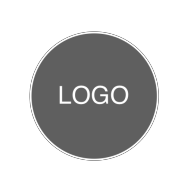 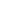 COBRAR A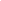 <Nombre de contacto><Nombre de la empresa cliente><Dirección><Teléfono><Correo electrónico>ENVIE A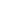 <Nombre / Departamento><Nombre de la empresa cliente><Dirección><Teléfono>Comentarios, notas	TOTAL PARCIAL	0.00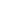 DESCUENTO	0.00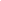 SUBTOTAL MENOS DESCUENTO	0.00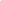 TASA DE IMPUESTO	0,00%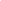 TOTAL IMPUESTOS	0.00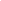 ENVÍO/MANIPULACIÓN	0.00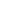 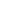 DESCRIPCIÓN	CANTIDADDESCRIPCIÓN	CANTIDADPRECIO UNITARIOTOTAL0.000.000.000.000.000.000.000.000.000.000.00